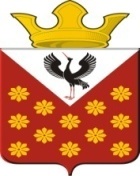 ГЛАВА Краснополянского сельского поселенияРАСПОРЯЖЕНИЕО  проведении  культурно-массового мероприятия  «Масленица»                                                                            на территории  Краснополянского сельского поселения 05 марта 2022 года                В соответствии с Постановлением Правительства Свердловской области  от 30.05.2003 г. № 333-ПП «О мерах по  обеспечению общественного порядка и безопасности при проведении на территории Свердловской области  мероприятий с массовым пребыванием людей»,  пунктом 3 статьи 16 Федерального закона от 22.11.1995 № 171-ФЗ «О государственном регулировании производства и оборота этилового спирта, алкогольной и спиртосодержащей продукции», законом Свердловской области от 29.10.2013 № 103-ОЗ «О регулировании отдельных отношений в сфере розничной продажи алкогольной продукции и ограничения ее потребления на территории Свердловской области», руководствуясь Указами Губернатора Свердловской области от 18.03.2020 №100-УГ «О введении на территории Свердловской области  режима повышенной готовности и принятии дополнительных мер по защите населения от новой коронавирусной инфекции (2019- nCoV)» (с изменениями), в целях обеспечения охраны общественного порядка и безопасности граждан в период проведения культурно-массового мероприятия  «Масленица» – 05 марта 2022 года:1. Подготовить и провести на территории Краснополянского сельского поселения в с. Елань 05 марта 2022 года с 13.00-17.00 час. культурно - массовое мероприятие  «Масленица», соблюдая ограничительные меры по самоизоляции и требования социального дистанцирования, установленные Указом Губернатора Свердловской области от 18.03.2020  №100-УГ «О введении на территории Свердловской области режима повышенной готовности и принятии дополнительных мер по защите населения от новой коронавирусной инфекции (2019-nCoV)» (с изменениями).  Назначить ответственными за организацию и проведение культурно - массового мероприятия специалиста территории Краснополянского сельского поселения Еланской территории Губину Альбину Станиславовну., тел. 9-43-32 и заведующую Еланского Дома Культуру Пелевину Светлану Евгеньевну, тел. 9-44-80.Организаторы мероприятия обеспечивают точное выполнение регламента проведения мероприятия, обеспечивают обязательное пребывание  ответственных с начала и до полного окончания мероприятия, несут ответственность за соблюдение правил пожарной безопасности при проведении мероприятия.       2.Утвердить план проведения культурно - массового мероприятия «Масленица» (Приложение №1).3.Рекомендовать ММО МВД России «Байкаловский» осуществить комплекс мер по обеспечению охраны общественного порядка и безопасности граждан при проведении культурно-массового мероприятия  «Масленица» 05 марта  2022 г. с. Елань.4. Закрепить временные места для  стоянки автотранспорта,  площадку  для стоянки автомобилей - по адресу: с. Елань ул. Советская возле магазина Еланского потреб общества. 5.Рекомендовать руководителям торговых организаций всех форм собственности, расположенных на территории проведения культурно-массового мероприятия «Масленица», запретить продажу алкогольной продукции с содержанием  этилового спирта более чем 16,5 процента  готовой продукции, а также пива и пивных напитков, сидра, пуаре, медовухи 05 марта  2022 г.  с 10.00 час. до 17.00 час.7.Рекомендовать руководителям торговых организаций всех форм  собственности запретить продажу алкогольной продукции в стеклянной таре на период проведения  культурно-массового мероприятия  «Масленица» 05 марта 2022 г. 8.Запретить  пронос спиртных напитков в стеклянной таре в места  проведения массового мероприятия.9. Рекомендовать  пожарной части  ГКПТУ СО  «Отряд противопожарной службы СО №12» принять меры пожарной безопасности при проведении мероприятия (при сжигании чучела масленицы)  на Еланской территории.10. Настоящее Распоряжение подлежит размещению на официальном сайте администрации Краснополянского сельского поселения http://krasnopolyanskoe.ru/.11. Контроль исполнения настоящего Распоряжения оставляю за собой.И.о.главы Краснополянского сельского поселения                                   А.Б. Нуртазинова     ПЛАНпроведения культурно-массового мероприятия  «Масленица»                                                                            на территории  Краснополянского сельского поселения05 марта  2022 года25.02.2022 г.с. Краснополянское№ 13                                         Приложение № 1 Утверждено распоряжением  и.о.главы                     Краснополянского сельского поселения от 25.02.2021 г. №13  №№ п/пМероприятияДата и время проведения и количество участниковМесто проведенияОтветственные1234505 марта 2022 года с. Елань ул. Советская, 2705 марта 2022 года с. Елань ул. Советская, 2705 марта 2022 года с. Елань ул. Советская, 2705 марта 2022 года с. Елань ул. Советская, 2705 марта 2022 года с. Елань ул. Советская, 271.культурно-массовое мероприятие  Масленица 13.00 –17.00Предполагаемое количество участников 50 человекПлощадка возле Еланского ДКСпециалист администрации  Краснополянского сельского поселения по Еланской  территории Губина Альбина Станиславовна  9-43-32Заведующая Еланским  ДК Пелевина С.Е.   9-44-80